КАРАР                                                                                   ПОСТАНОВЛЕНИЕ«18» январь  2017  й.                     № 03/5                       « 18»  января   2017 г.Дүшəмбикə ауылы                                                                                           с. ДушанбековоВ соответствии с пунктом 2 ст.179 Бюджетного Кодекса РФ и в целях повышения эффективности реализации приоритетных задач сельского поселения Душанбековский сельсовет муниципального района Кигинский район Республики Башкортостан, ПОСТАНОВЛЯЮ:1. Продлить на 2019 год срок реализации мероприятий  муниципальной программы "Развитие муниципальной службы в сельском поселении Душанбековский сельсовет муниципального   района Кигинский район Республики Башкортостан» .       2. Внести в постановление сельского поселения Душанбековский сельсовет муниципального района Кигинский район Республики Башкортостан от 12.11.2014года № 18 «Об утверждении муниципальной Программы «Развитие муниципальной службы в сельском поселении Душанбековский сельсовет муниципального   района Кигинский район Республики Башкортостан» следующие изменения согласно приложению.        3.    Контроль за выполнением постановления оставляю за собой.Глава сельского поселения                                   Гизатуллин Ф.А.                 Приложениек постановлению главы сельского поселенияДушанбековский сельсоветмуниципального района Кигинский районРеспублики Башкортостанот 18 февраля 2017 г. № 08Изменения, вносимые в постановление сельского поселения  Душанбековский сельсовет муниципального района Кигинский район Республики Башкортостан  от 12 ноября 2014 года № 18 «Об УТВЕРЖДЕНИИ МУНИЦИПАЛЬНОЙ ПРОГРАММЫ "Развитие муниципальной службы в сельском поселении Душанбековский сельсовет муниципального   района Кигинский район Республики Башкортостан»А) в паспорте Программы пункт « Объемы и источники финансирования изложить в новой редакции:   «Расходы на реализацию Программы предусматриваются за счет средств бюджета сельского поселения поступающих на данные мероприятия.  Общий объем финансирования Программы в 2015 -  2019 годах составит   5733,9 тыс. рублей, из них по годам:2015год- 1230,8 тыс. рублей;2016 год- 1181,9 тыс. рублей;2017 год- 1117,0 тыс.рублей;2018 год- 1116,8 тыс.рублей;2019 год-1089,4 тыс.рублейБашkортостан РеспубликаһыныңКыйғы районымуниципаль районының   Дүшəмбикə ауыл Советы ауыл  билəмəһе хакимиəте(Башkортостан РеспубликаһыныңКыйғы районыДүшəмбикə ауыл Советы)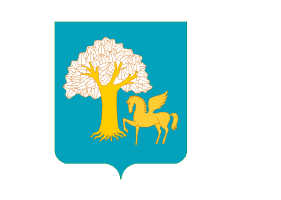 Администрация  сельского поселенияДушанбековский сельсоветмуниципального районаКигинский районРеспублика Башкортостан(Душанбековский  сельсовет  Кигинского  района  Республики Башкортостан)о  внесении изменений в  постановление о «Развитии муниципальной службы в сельском поселении Душанбековский сельсовет муниципального   района Кигинский район Республики Башкортостан» от  «12» ноября  2014 г. № 18Объемы и источники финансирования ПрограммыОбщий объем финансирования Программы  в 2015-2019 годах составит 5733,9 тыс. рублей, в том числе за счет средств бюджета сельского поселения:2015год- 1230,8 тыс. рублей; 2016 год- 1181,9 тыс. рублей;2017 год- 1117,0 тыс.рублей;2018 год- 1116,8 тыс.рублей;2019 год- 1087,4 тыс.рублей.Б) раздел 9 изложить в новой редакции: